Datum: 31. marec 2022				                      SPOROČILO ZA JAVNOSTFinančna uprava RS izdala prvi sveženj informativnih izračunov dohodnine za leto 2021 Zavezanci jih lahko pričakujejo v svojih poštnih nabiralnikih v prvih dneh aprila, v eDavkih pa že danes. Finančna uprava RS je v prvem svežnju z datumom odpreme 31. 3. 2022 poslala 989.325 informativnih izračunov dohodnine za leto 2021. Zavezanci jih bodo na dom prejeli po navadni pošti v prvih dneh aprila. Rok za vložitev ugovora se izteče 3. maja 2022. Rok za doplačilo premalo plačane dohodnine je 2. junij 2022, preveč plačana dohodnina pa bo zavezancem nakazana na plačilni račun do 31. maja 2022. Naslednji sveženj informativnih izračunov bo odpremljen 31. maja 2022.Zavezanci, ki bodo v naslednjih dneh na dom po navadni pošti prejeli informativne izračune dohodnine, naj te natančno pregledajo in preverijo, če so vključeni podatki o vseh prejetih dohodkih, ki so obdavčeni z dohodnino. Nato naj navedene podatke primerjajo s svojimi podatki oziroma podatki o dohodkih, ki so jih prejeli od svojega izplačevalca. V kolikor zavezanec ugotovi, da podatki v informativnem izračunu niso pravilni oziroma so pomanjkljivi ali pa je njihova davčna obveznost prenizko ali previsoko ugotovljena, morajo najpozneje do 3. maja 2022 podati ugovor. V nasprotnem primeru storijo davčni prekršek, za katerega je zagrožena globa od 250 EUR do 400 EUR. Ugovor lahko zavezanci vložijo elektronsko prek sistema eDavki tudi zgolj z davčno številko in geslom preko računalnika, tabličnega računalnika ali pametnega mobilnega telefona. Na podlagi ugovora bo davčni organ zavezancu izdal dohodninsko odločbo.Zavezanci, ki do izdaje informativnega izračuna dohodnine niso uveljavljali posebne olajšave za vzdrževane družinske člane, lahko to storijo še v ugovoru.Če pa se zavezanci z informativnim izračunom strinjajo, torej ocenijo, da je dejansko stanje takšno, kot je navedeno na informativnem izračunu dohodnine, jim ni treba storiti ničesar, ker bo informativni izračun po poteku roka za ugovor samodejno postal odločba. Zaradi nekaj centov razlike ni treba vlagati ugovora zoper informativni izračun dohodnineZavezancem ni treba vlagati ugovorov zoper informativni izračun dohodnine, če razlika med zneski dohodkov iz informativnega izračuna in zneski dohodkov iz obvestil, prejetih s strani izplačevalcev, v skupnem znesku, ne presega 1 EUR. Pri veliki večini zavezancev, kjer je zaradi zaokroževanja zneskov prihajalo do razlik, te znašajo nekaj centov, večja razlika (do 1 EUR) pa lahko pride pri zavezancih, ki so imeli v preteklem letu večje število različnih izplačevalcev.V prvem svežnju bo informativne izračune dohodnine prejelo 989.325 zavezancev, od tega 189.844 (19 %) z doplačili, 336.817 (34 %) z vračili, 462.664‬ (47 %) pa brez vračila ali doplačila dohodnine. V tej tranši bo skupaj za 35.487.200,40 EUR doplačil in 107.837.145,53 EUR vračil. Povprečni znesek doplačila znaša 187 EUR, povprečni znesek vračila pa 320 EUR.Glede na datum odpreme 31. marec 2022 se bo rok za ugovor iztekel 3. maja 2022, rok za plačilo premalo plačane dohodnine je 2. junij 2022, preveč plačana dohodnina pa bo zavezancem nakazana na plačilni račun do 31. maja 2022.V prvi tranši bodo informativni izračuni dohodnine izdani rezidentom Republike Slovenije, ki so zavezanci za vložitev dohodninskih napovedi in niso uveljavljali vzdrževanih družinskih članov ali niso dosegali dohodkov iz dejavnosti (če davčno osnovo ugotavljajo na podlagi dejanskih prihodkov in dejanskih odhodkov) ali nimajo dohodka iz osnovne kmetijske in osnovne gozdarske dejavnosti (KD).Tako kot pretekla leta, zavezanci prejmejo informacijo o morebitni izdaji njihovega informativnega izračuna dohodnine na spletni strani eDavki. Iskalnik bo odgovoril na vprašanje, če ji zavezanec sporoči davčno številko. 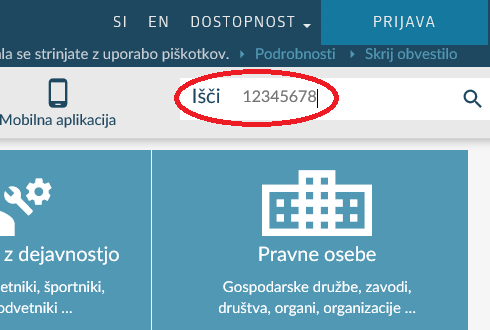 Informativni izračun dohodnine bodo lahko zavezanci videli tudi na mobilni aplikaciji eDavki.Naslednji sveženj informativnih izračunov dohodnine bo odpremljen 31. maja 2022.Tako kakor v lanskem letu, bodo tudi letos informativni izračuni dohodnine izdani vsem davčnim zavezancem, ki so imeli v preteklem letu kakršenkoli dohodek, ki se všteva v letno odmero dohodnine, ne glede na znesek dohodka. V nadaljevanju predstavljamo nekaj podrobnosti v zvezi z letošnjo odmero dohodnine. Izpostavljamo posebnost pri regresu, delu plače za poslovno uspešnost in posebni davčni obravnavi določenih dodatkov, prejetih za delo v težkih, zahtevnih in rizičnih razmerah epidemije COVID-19, določenih zaposlenih, ki se v skladu z 59. členom Zakona o interventnih ukrepih za pomoč pri omilitvi posledic drugega vala epidemije COVID-19 (ZIUPOPDVE), ne vštevajo v davčno osnovo za letno odmero dohodnine za odmerno leto 2020 in 2021.Izplačevalec dohodka je v Povzetek obračuna dohodkov, izplačanih v obdobju od 1. 1. 2021 do 31. 12. 2021 vključil podatke o izplačanem regresu in delu plače za poslovno uspešnost v celotnem znesku izplačanega regresa in/ali poslovne uspešnosti, ne glede na to, da se v davčno osnovo všteva le znesek regresa in/ali poslovne uspešnosti, v delu, ki presega 100 % povprečne plače zaposlenih v Sloveniji, preračunane na mesec za leto, za katero se dohodnina odmerja. Povprečna plača zaposlenih v Sloveniji za leto 2021, po podatkih Statističnega urada Republike Slovenije, znaša 1.969,59 EUR. Prav tako so bili v navedeno obvestilo vključeni tudi izplačani dodatki, prejetih za delo v težkih, zahtevnih in rizičnih razmerah epidemije COVID-19 v času epidemije COVID-19, ki  so upravičeni do davčno ugodnejše, posebne davčne obravnave po 59. členu Zakona o interventnih ukrepih za pomoč pri omilitvi posledic drugega vala epidemije Covid-19 (ZIUPOPDVE), ki se ne vštevajo v davčno osnovo za letno odmero dohodnine za odmerno leto 2021.V primeru, ko je zavezanec prejel regres in/ali poslovno uspešnost, v višini do vključno 100% povprečne plače zaposlenih v Sloveniji, preračunane na mesec za leto 2021, se le-ta ne všteva v davčno osnovo, je v informativnem izračunu dohodnine pod oznako 1103 – Regres za letni dopust) polje Dohodek prazno, v obrazložitvi informativnega izračuna dohodnine pa je zapisano: »Ker je davčni zavezanec v letu 2021 prejel regres v višini …………. EUR in znesek dohodka izplačanega iz naslova regresa ne presega 1.969,59 EUR, se zavezancu v davčno osnovo izplačan dohodek iz naslova regresa ne všteva.«ter pod oznako 1111 – Del plače za poslovno uspešnost polje Dohodek prazno, v obrazložitvi informativnega izračuna dohodnine pa je zapisano: »Ker je davčni zavezanec v letu prejel del plače za poslovno uspešnost v višini……. EUR in znesek dohodka izplačanega iz naslova dela plače za poslovno uspešnost ne presega 1.969,59 EUR, se zavezancu v davčno osnovo izplačan dohodek iz naslova dela plače za poslovno uspešnost ne všteva.Davčno osnovo tudi ne znižujejo obvezni prispevki za socialno varnost od navedenega dohodka.«V primeru, ko je zavezanec prejel regres in/ali poslovno uspešnost v višini, ki presega 100% povprečne letne plače zaposlenih v Sloveniji, preračunane na mesec za leto 2021, se v davčno osnovo všteva tisti del regresa in/ali poslovne uspešnosti, ki presega 100% povprečne letne plače zaposlenih v Sloveniji in sorazmerni del prispevkov za socialno varnost, glede na delež regresa in/ali poslovne uspešnosti, ki se všteva v davčno osnovo in ti podatki so vključeni v pod oznako  dohodka 1103 - Regres za letni dopust in/ali 1111 – Del plače za poslovno uspešnost informativnega izračunu dohodnine. Enako velja, če je bil regres izplačan v več delih oziroma, če so ga izplačali različni delodajalci in seštevek prejetega regresa v letu 2021 presega 100% povprečne letne plače zaposlenih v Sloveniji. V informativnem izračunu dohodnine je v obrazložitvi zapisano: »Ker je davčni zavezanec v letu 2021 prejel regres v višini……. EUR in znesek dohodka izplačanega iz naslova regresa presega 1.969,59 EUR, se zavezancu v davčno osnovo všteva dohodek iz naslova regresa v višini ………EUR.« in/ali »Davčni zavezanec je v letu 2021 prejel del plače za poslovno uspešnost v višini……. EUR. Ker znesek dohodka izplačanega iz naslova dela plače za poslovno uspešnost presega 1.969,59 EUR, se zavezancu v davčno osnovo všteva dohodek iz naslova dela plače za poslovno uspešnost v višini ………….EUR, kar znaša ……. % celotnega prejetega dela plače za poslovno uspešnost, zato se davčna osnova od dohodka iz naslova dela plače za poslovno uspešnost zmanjša za sorazmerni del obveznih prispevkov za socialno varnost v višini ………….EUR.«Enako velja, če je bil regres izplačan v več delih oziroma, če so ga izplačali različni delodajalci in seštevek prejetega regresa v letu 2021 presega 100% povprečne letne plače zaposlenih v Sloveniji. V informativnem izračunu dohodnine je v obrazložitvi zapisano: »Ker znesek dohodka izplačanega iz naslova regresa presega 1.969,59 EUR, se zavezancu v davčno osnovo všteva dohodek iz naslova regresa v višini …………. EUR.«V primeru, ko je zavezanec, zaposlen v določenih panogah, pomembnih za delovanje države ob epidemiji COVID19 na določenih delovnih mestih (v mreži javne službe na področju socialnega varstva, ki izvajajo socialno varstvene storitve po tretjem odstavku 15. člena, 50., 51., 52. in 54. člena Zakona o socialnem varstvu (v nadaljevanju ZSV), pri izvajalcih krizne namestitve iz tretjega odstavka 49. člena ZSV, pri izvajalcih socialno varstvenih programov iz 18.s člena ZSV, ki izvajajo nastanitveni program iz 3. člena Pravilnika o sofinanciranju socialnovarstvenih programov, v mreži javne zdravstvene službe, pri Uradu Republike Slovenije za oskrbo in integracijo migrantov in pri zunanjem izvajalcu, ki opravlja delo pri izvajalcu iz 56. člena ZZUOO, prejel izplačilo določenih dodatkov, ki so v skladu z 59. členom Zakona o interventnih ukrepih za pomoč pri omilitvi posledic drugega vala epidemije COVID-19 (ZIUPOPDVE) ter upravičeni do davčno ugodnejše obravnave, se ne vštevajo v davčno osnovo za letno odmero dohodnine za odmerno leto 2021. Enako velja po 55. členu Zakona o dodatnih ukrepih za preprečevanje širjenja, omilitev, obvladovanje, okrevanje in odpravo posledic COVID-19 (ZDUPŠOP) tudi za zaposlene pri izvajalcih, ki izvajajo neposredno laboratorijsko diagnostiko virusa SARS-CoV-2 in so v stiku s kužninami obolelih, pri izvajalcih, ki opravljajo mrliško pregledno službo, kontrolne mrliške preglede pred upepelitvijo in avtopsije ter izvajalcih, ki opravljajo dejavnost patologije, in so pri svojem delu nadpovprečno izpostavljeni tveganju za svoje zdravje zaradi neposrednega dela v zvezi z epidemijo COVID-19. Navedeni dodatki, katere so davčnemu organu poročali izplačevalci, so izvzeti iz dohodkov pod oznaka dohodka 1101- Plače, nadomestila plače in povračila stroškov v zvezi z delom in/ali 1109 - Drugi dohodki iz delovnega razmerja ter 1211 in/ali 1212 - Dohodki dijakov in študentov. V informativnem izračunu dohodnine je v obrazložitvi zapisano:»Davčnemu zavezancu se v davčno osnovo za leto 2021 v dohodke iz naslova plače, nadomestila plače in povračila stroškov v zvezi z delom ne vštevajo dodatki v skladu z 59. členom Zakona o interventnih ukrepih za pomoč pri omilitvi posledic drugega vala epidemije COVID-19 (Uradni list RS, št. 203/20 in 15/21 – ZDUOP) v višini ………………… EUR.«in/ali»Davčnemu zavezancu se v davčno osnovo za leto 2021 v dohodke iz naslova drugih dohodkov iz delovnega razmerja ne vštevajo dodatki v skladu z 59. členom Zakona o interventnih ukrepih za pomoč pri omilitvi posledic drugega vala epidemije COVID-19 (Uradni list RS, št. 203/20 in 15/21 – ZDUOP) v višini ………………… EUR.«in/ali»Davčnemu zavezancu se v davčno osnovo za leto 2021 v dohodke iz naslova dohodkov dijakov in študentov (upravičenih do posebne olajšave in/ali niso upravičeni do posebne olajšave), ne vštevajo dodatki v skladu z 59. členom Zakona o interventnih ukrepih za pomoč pri omilitvi posledic drugega vala epidemije COVID-19 (Uradni list RS, št. 203/20 in 15/21 – ZDUOP) v višini …………… EUR.»Davčna osnova se zmanjša za obvezne prispevke za socialno varnost ter upošteva akontacija dohodnine od navedenih dodatkov.«V navedenih gornjih primerih je informativni izračunu pravilen in zavezancu ugovora ni treba vložiti. Če regres za letni dopust in/ali del plače za poslovno uspešnost, ki je bil zavezancu izplačan, ni bil vključen v informativni izračun dohodnine (v tem primeru tudi v obrazložitvi informativnega izračuna dohodnine ni nobene navedbe glede regresa in poslovne uspešnosti), pa mora zavezanec vložiti ugovor in napovedati celoten prejeti regres in del plače za poslovno uspešnost. Lep pozdrav,	Odnosi z javnostmi	Finančna uprava RS